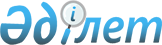 Об утверждении государственного образовательного заказа на дошкольное воспитание и обучение, размера подушевого финансирования и родительской платы на 2016 годПостановление акимата Нуринского района Карагандинской области от 10 февраля 2016 года № 03/01. Зарегистрировано Департаментом юстиции Карагандинской области 1 марта 2016 года № 3683      В соответствии со статьей 31 Закона Республики Казахстан от 23 января 2001 года "О местном государственном управлении и самоуправлении в Республике Казахстан", подпунктом 8-1) пункта 4 статьи 6 Закона Республики Казахстан от 27 июля 2007 года "Об образовании" акимат района ПОСТАНОВЛЯЕТ:

      1. Утвердить государственный образовательный заказ на дошкольное воспитание и обучение, размер подушевого финансирования и родительской платы на 2016 год по Нуринскому району согласно приложению к настоящему постановлению.

      2. Контроль за исполнением настоящего постановления возложить на исполняющего обязанности заместителя акима района Муканову Салтанат Аккошкаровну.

      3. Настоящее постановление вводится в действие по истечении десяти календарных дней после дня первого официального опубликования.

 Государственный образовательный заказ на дошкольное воспитание и обучение, размер подушевого финансирования и родительской платы на 2016 год
					© 2012. РГП на ПХВ «Институт законодательства и правовой информации Республики Казахстан» Министерства юстиции Республики Казахстан
				
      Аким района 

К. Бексултанов
Приложение
к постановлению акимата
Нуринского района
от 10 февраля 2016 года № 03/01№

Вид дошкольной организации образования

Количество воспитанников организаций дошкольного воспитания и обучения

Размер подушевого финансирования дошкольных организаций в месяц (в тенге)

Размер родительской платы в дошкольных организациях образования в месяц (в тенге)

Средняя стоимость расходов на одного воспитанника в месяц (в тенге)

№

Вид дошкольной организации образования

государственный

государственный

государственный

государственный

1

Детский сад

215

26360

9500

26360

2

Дошкольный мини-центр

230

10911

6600

10911

